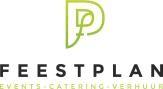 Algemene voorwaarden FEESTPLAN BVBACONTRACTUELE RELATIEEen overeenkomst komt pas tot stand op het ogenblik dat een offerte of afsprakennota wordt ondertekend door FEESTPLAN en de klant. Bij het ondertekenen van deze offerte verklaren partijen zich akkoord met de algemene voorwaarden van FEESTPLAN.De voorwaarden van de klant worden uitdrukkelijk uitgesloten, tenzij hiervoor een schriftelijke overeenkomst werd afgesloten.PRAKTISCHE AFSPRAKENVoor alle evenementen met bediening wordt gevraagd om het aantal genodigden minstens 14 dagen op voorhand door te geven.Voor alle evenementen waarbij materiaal wordt gehuurd aan FEESTPLAN, wordt gevraagd om de aantallen minstens 14 dagen op voorhand door te geven.De klant is verantwoordelijk voor de juistheid en volledigheid van de door of namens hem aan FEESTPLAN verstrekte gegevens die noodzakelijk zijn voor de opgestelde prijsberekening.PRIJS EN BETALINGAlle prijzen zijn exclusief BTW en eventuele andere belastingen of heffingen. Alle prijzen zijn steeds in euro, tenzij anders overeengekomen.Indien de klant bestaat uit meerdere natuurlijke personen en/of rechtspersonen, zijn allen hoofdelijk gehouden tot betaling van het totale bedrag.Behoudens een andersluidende schriftelijke overeenkomst gebeurt de betaling als volgt: Een voorschot van 30% wordt betaald binnen de 8 dagen na het ondertekenen van de offerte. De datum van het evenement ligt ten aanzien van FEESTPLAN vast na betaling van dit voorschot. Een voorschot van 60% wordt betaald minstens 8 dagen vóór de start van het evenement. Het saldo van 10% wordt betaald binnen de 8 dagen na het einde van het evenement.Bij het niet betalen van een voorschot of tussentijdse factuur indien dit zou afgesproken zijn tussen de partijen behoudt Feestplan zich het recht voor de uitvoering van het nog uit te voeren werk te onderbreken tot de factuur wordt betaald. Alle klachten met betrekking tot de geleverde goederen of diensten dienen op straffe van verval binnen de 3 dagen na ontvangst of prestatie te gebeuren per aangetekend schrijven. Klachten met betrekking tot de aangerekende prijzen op facturen dienen op straffe van verval binnen de 8 dagen na ontvangst van de factuur per aangetekend schrijven te gebeuren.De facturen zijn betaalbaar te Torhout op de zetel van het bedrijf binnen de 14 dagen na factuurdatum.In B2B context zal bij niet-betaling van het factuurbedrag op de vervaldatum van rechtswege en zonder voorafgaande ingebrekestelling een interest verschuldigd zijn van 1% per maand op het openstaand factuurbedrag, alsook een forfaitaire schadevergoeding gelijk aan 15% van het openstaande factuurbedrag, met een minimum van 50 euro en onverminderd het recht om een hogere schadevergoeding te vorderen mits bewijs van een hogere werkelijk geleden schade. In B2C context zal bij niet-betaling van een factuur op de vervaldag een eerste kosteloze herinnering worden verstuurd met vermelding van het verschuldigde saldo en het bedrag van het onderstaande schadebeding (forfaitaire vergoeding + interesten) dat zal worden geëist bij niet-betaling binnen een termijn van 14 kalenderdagen die ingaat op de derde werkdag na verzending van de eerste herinnering of wanneer de eerste herinnering langs elektronische weg wordt verzonden, binnen de 14 kalenderdagen na de kalenderdag die volgt op de dag waarop de herinnering werd verzonden. Vanaf een tweede herinnering is een forfaitaire vergoeding verschuldigd ten belope van (a) 20 euro als het verschuldigde saldo lager dan of gelijk aan 150 euro is; (b) 30 euro vermeerderd met 10 % van het verschuldigde bedrag op de schijf tussen 150,01 en 500 euro als het verschuldigde saldo tussen 150,01 en 500 euro is; (c) 65 euro vermeerderd met 5 % van het verschuldigde bedrag op de schijf boven 500 euro met een maximum van 2000 euro als het verschuldigde saldo hoger dan 500 euro is. Daarbovenop is ook een verwijlinterest verschuldigd vanaf de dag die volgt op de dag waarop de eerste kosteloze herinnering is verzonden ten belope van de referentie-interestvoet vermeerderd met 8 procentpunten bedoeld in artikel 5, tweede lid, van de wet van 2 augustus 2002 betreffende de bestrijding van de betalingsachterstand bij handelstransacties. In het geval Feestplan haar contractuele verplichtingen niet zou nakomen (zoals de correcte uitvoering van de werken), heeft de consument na Feestplan daartoe voorafgaandelijk te hebben in gebreke gesteld het wederkerige recht op eenzelfde vergoeding ten belope van de voornoemde bedragen onder (a), (b) of (c), onverminderd het recht van de consument om een hogere schadevergoeding te vorderen mits bewijs van de hogere werkelijk geleden schade. In geen geval kan een betaald voorschot worden teruggevorderd. Bij annulering van het evenement wordt het voorschot beschouwd als schadevergoeding, onverminderd het recht van FEESTPLAN om een vergoeding te eisen voor geleden schadeIndien de overeenkomst een dienstverlening voor onbepaalde of jaarlijks hernieuwbare duur behelst, kan FEESTPLAN de geldende prijzen en tarieven jaarlijks aanpassen aan het nieuwe indexcijfer volgens de consumptie-index.LEVERINGSTERMIJNENAlle door FEESTPLAN meegedeelde of afgesproken tussentijdse data zijn louter indicatief en gelden steeds als streefdata.Onverminderd art. 4.1 is FEESTPLAN niet verantwoordelijk voor het niet halen van uiterste data, wanneer dit het gevolg is van overmacht of een wijziging van de uitvoeringsmodaliteiten van het contract die door partijen werd overeengekomen, op vraag van de klant.Indien overschrijding van enige termijn dreigt, zullen FEESTPLAN en de klant tijdig overleggen om de gevolgen van de overschrijding voor de verdere planning te bespreken en de negatieve gevolgen zoveel als mogelijk te beperken.In alle gevallen is er pas voor het eerst sprake van een wanprestatie in hoofde van FEESTPLAN, nadat de klant hem daarvoor uitdrukkelijk en schriftelijk in gebreke heeft gesteld en de mogelijkheid tot remediëring heeft aangeboden. Deze ingebrekestelling, die dient te gebeuren binnen de 8 dagen na kennisname van de wanprestatie, dient een zo volledig en gedetailleerd mogelijke omschrijving van de tekortkoming te bevatten, teneinde FEESTPLAN toe te laten om alle gepaste en noodzakelijke maatregelen te nemen.EIGENDOM, LEVERING EN RISICOAlle aan de klant geleverde goederen en diensten blijven de eigendom van FEESTPLAN.Bij de levering van de goederen worden deze nagezien door de klant. Na controle en bij akkoord kan er getekend worden voor ontvangst. Indien er bepaalde opmerkingen zijn met betrekking tot de staat van de goederen dienen deze op dit ontvangstdocument geformuleerd te worden.Het risico van verlies, beschadiging of diefstal van goederen gaat over op de klant op het moment waarop deze wordt geleverd.De klant neemt het risico van de geleverde diensten op zich. Het is aan de klant om te zorgen voor een correcte installatie en implementatie van de goederen of diensten, tenzij hieromtrent een afwijkende schriftelijke overeenkomst tussen de partijen is opgesteld.Feestplan mag de projecten gebruiken voor eigen promotie, tenzij hier andere afspraken voor gemaakt worden. Betreffende sociale media (facebook, twitter, instagram,… ) mag feestplan publicaties doen voor eigen promoties tenzij andere afspraken met opdrachtgever.TOEPASSELIJK RECHT, RECHTSMACHT EN BEVOEGDHEIDDe relatie tussen FEESTPLAN en de klant wordt uitsluitend beheerst door het Belgische recht.De Belgische hoven en rechtbanken hebben exclusieve rechtsmacht om kennis te nemen van eventuelegeschillen. De rechtbanken van het gerechtelijk arrondissement West Vlaanderen, afdeling Brugge, zijnexclusief bevoegdHandtekening	Naam	Datum